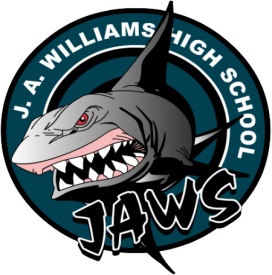 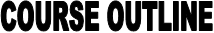 COSMETOLOGY20Instructor’s Name:  Lisa MarouelliSchool’s Phone Number: 780 623-4271Instructor’s e-mail address: lisa.marouelli@nlsd.ab.caRESOURCESTexts:  Milady Standard Cosmetology, Cengage Learning, 2014, Online Tutorials, Sassoon Cutting techniques 2014SuppliesSchool SuppliedStudent Supplied: scribbler, binder, blank and lined paper, red, blue, green, black pens. There may be materials for projects that the student will require and it will be there responsibility to provide the itemsCOURSE OBJECTIVEThe goal of Cosmetology 20 is for students to build confidence and become artistically expressive in the handling of hair. Learn the art of cutting hair along with hair removal and integumentary studies.CONTENTHaircutting lines and layers		Haircutting texturizing techniques	Esthetics:, skin care, hair removalHaircutting: mens cuttingTheatrical makeup COURSE EVALUATION(Criteria and Value)Student achievement of course outcomes will be evaluated through a triangulation of data that is ongoing from formative and summative assessments throughout the year.Effective feedback may include scoring guides, rubrics, benchmarks, exemplars, written feedback or checklists that support student achievement and provide summative assessment evidence of learning. Students will be provided with opportunities to replace zeros and incomplete assignments or activities if they display competence on alternative assessments or assignments.